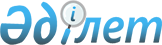 О внесении изменений в решение маслихата города Актобе от 25 декабря 2019 года № 503 "Об утверждении бюджета города Актобе на 2020-2022 годы"
					
			С истёкшим сроком
			
			
		
					Решение маслихата города Актобе Актюбинской области от 11 мая 2020 года № 553. Зарегистрировано Департаментом юстиции Актюбинской области 13 мая 2020 года № 7090. Прекращено действие в связи с истечением срока
      В соответствии со статьей 6 Закона Республики Казахстан от 23 января 2001 года "О местном государственном управлении и самоуправлении в Республике Казахстан" и пунктом 4 статьи 106 Бюджетного кодекса Республики Казахстан от 4 декабря 2008 года, маслихат города Актобе РЕШИЛ:
      1. Внести в решение маслихата города Актобе от 25 декабря 2019 года № 503 "Об утверждении бюджета города Актобе на 2020 – 2022 годы" (зарегистрированное в Реестре государственной регистрации нормативных правовых актов за № 6637, опубликованное 31 декабря 2019 года в эталонном контрольном банке нормативных правовых актов Республики Казахстан в электронном виде) следующие изменения:
      в пункте 1:
      в подпункте 1):
      доходы: цифры "87 208 776,8" заменить цифрами "82 220 342,5", в том числе:
      налоговые поступления: цифры "40 203 786,8" заменить цифрами "34 896 310,8";
      поступления трансфертов: цифры "41 493 647,0" заменить цифрами "41 812 688,7";
      в подпункте 2):
      затраты: цифры "88 849 490,7" заменить цифрами "106 364 721,3";
      в подпункте 5):
      дефицит (профицит) бюджета: цифры "- 1 640 713,9" заменить цифрами "- 24 144 378,8";
      в подпункте 6):
      финансирование дефицита (использование профицита) бюджета: цифры "1 640 713,9" заменить цифрами "24 144 378,8", в том числе:
      поступления займов: цифры "7 000 000,0" заменить цифрами "29 503 664,9".
      2. Приложения 1, 4, 5 к указанному решению изложить в новой редакции согласно приложениям 1, 2, 3 к настоящему решению.
      3. Государственному учреждению "Аппарат маслихата города Актобе" в установленном законодательством порядке обеспечить:
      1) государственную регистрацию настоящего решения в Департаменте юстиции Актюбинской области;
      2) размещение настоящего решения на интернет-ресурсе маслихата города Актобе, после его официального опубликования.
      4. Настоящее решение вводится в действие с 1 января 2020 года. Бюджет города Актобе на 2020 год Целевые трансферты и бюджетные кредиты из республиканского бюджета на 2020 год Целевые трансферты и бюджетные кредиты из областного бюджета на 2020 год
					© 2012. РГП на ПХВ «Институт законодательства и правовой информации Республики Казахстан» Министерства юстиции Республики Казахстан
				
      Председатель сессии маслихата города Актобе 

Т. Хамитов

      Секретарь маслихата города Актобе 

С. Шинтасова
Приложение 1 к решению маслихата города Актобе от 11 мая 2020 года № 553Приложение 1 к решению маслихата города Актобе от 25 декабря 2019 года № 503
Категория
Категория
Категория
Категория
Сумма, тысяч тенге
Класс
Класс
Класс
Сумма, тысяч тенге
Подкласс
Подкласс
Сумма, тысяч тенге
Наименование доходов
Сумма, тысяч тенге
1
2
3
4
5
I. Доходы
82 220 342,5
1
Налоговые поступления
34 896 310,8
01
Подоходный налог
18 519 187,4
1
Корпоративный подоходный налог
9 535 000,0
2
Индивидуальный подоходный налог
8 984 187,4
03
Социальный налог
5 591 340,5
1
Социальный налог
5 591 340,5
04
Налоги на собственность
7 325 962,2
1
Налоги на имущество
4 913 806,2
3
Земельный налог
460 825,0
4
Налог на транспортные средства
1 950 131,0
5
Единый земельный налог
1 200,0
05
Внутренние налоги на товары, работы и услуги
2 849 126,7
2
Акцизы
1 747 626,7
3
Поступления за использование природных и других ресурсов
320 500,0
4
Сборы за ведение предпринимательской и профессиональной деятельности
781 000,0
07
Прочие налоги
175 368,0
1
Прочие налоги
175 368,0
08
Обязательные платежи, взимаемые за совершение юридически значимых действий и (или) выдачу документов уполномоченными на то государственными органами или должностными лицами
435 326,0
1
Государственная пошлина
435 326,0
2
Неналоговые поступления
241 343,0
01
Доходы от государственной собственности
127 830,0
5
Доходы от аренды имущества, находящегося в государственной собственности
120 986,0
7
Вознаграждения по кредитам, выданным из государственного бюджета
5 444,0
9
Прочие доходы от государственной собственности
1 400,0
04
Штрафы, пени, санкции, взыскания, налагаемые государственными учреждениями, финансируемыми из государственного бюджета, а также содержащимися и финансируемыми из бюджета (сметы расходов) Национального Банка Республики Казахстан
2 000,0
1
Штрафы, пени, санкции, взыскания, налагаемые государственными учреждениями, финансируемыми из государственного бюджета, а также содержащимися и финансируемыми из бюджета (сметы расходов) Национального Банка Республики Казахстан, за исключением поступлений от организаций нефтяного сектора и в Фонд компенсации потерпевшим
2 000,0
06
Прочие неналоговые поступления 
111 513,0
1
Прочие неналоговые поступления 
111 513,0
3
Поступления от продажи основного капитала
5 270 000,0
01
Продажа государственного имущества, закрепленного за государственными учреждениями
4 520 000,0
1
Продажа государственного имущества, закрепленного за государственными учреждениями
4 520 000,0
03
Продажа земли и нематериальных активов
750 000,0
1
Продажа земли 
500 000,0
2
Продажа нематериальных активов
250 000,0
4
Поступления трансфертов
41 812 688,7
02
Трансферты из вышестоящих органов государственного управления
41 812 688,7
2
Трансферты из областного бюджета
41 812 688,7
Функциональная группа
Функциональная группа
Функциональная группа
Функциональная группа
Функциональная группа
Сумма, тысяч тенге
Функциональная подгруппа
Функциональная подгруппа
Функциональная подгруппа
Функциональная подгруппа
Сумма, тысяч тенге
Администратор бюджетных программ
Администратор бюджетных программ
Администратор бюджетных программ
Сумма, тысяч тенге
Бюджетная программа
Бюджетная программа
Сумма, тысяч тенге
Наименование расходов
Сумма, тысяч тенге
II. Затраты
106 364 721,3
01
Государственные услуги общего характера
2 066 314,8
1
Представительные, исполнительные и другие органы, выполняющие общие функции государственного управления
1 544 673,8
112
Аппарат маслихата района (города областного значения)
44 479,0
001
Услуги по обеспечению деятельности маслихата района (города областного значения)
42 682,0
003
Капитальные расходы государственного органа
1 797,0
122
Аппарат акима района (города областного значения)
1 271 579,8
001
Услуги по обеспечению деятельности акима района (города областного значения)
864 173,8
003
Капитальные расходы государственного органа
2 000,0
009
Капитальные расходы подведомственных государственных учреждений и организаций
405 406,0
123
Аппарат акима района в городе
228 615,0
001
Услуги по обеспечению деятельности акима района в городе
225 963,0
022
Капитальные расходы государственного органа
2 652,0
2
Финансовая деятельность
39 427,0
459
Отдел экономики и финансов района (города областного значения)
19 397,0
003
Проведение оценки имущества в целях налогообложения
17 257,0
010
Приватизация, управление коммунальным имуществом, постприватизационная деятельность и регулирование споров, связанных с этим
2 140,0
805
Отдел государственных закупок района (города областного значения)
20 030,0
001
Услуги по реализации государственной политики в области государственных закупок на местном уровне
19 250,0
003
Капитальные расходы государственного органа
780,0
5
Планирование и статистическая деятельность
16 000,0
459
Отдел экономики и финансов района (города областного значения)
16 000,0
061
Экспертиза и оценка документации по вопросам бюджетных инвестиций и государственно-частного партнерства, в том числе концессии
16 000,0
9
Прочие государственные услуги общего характера
466 214,0
458
Отдел жилищно-коммунального хозяйства, пассажирского транспорта и автомобильных дорог района (города областного значения)
126 996,0
001
Услуги по реализации государственной политики на местном уровне в области жилищно-коммунального хозяйства, пассажирского транспорта и автомобильных дорог
121 996,0
013
Капитальные расходы государственного органа
5 000,0
459
Отдел экономики и финансов района (города областного значения)
127 208,0
001
Услуги по реализации государственной политики в области формирования и развития экономической политики, государственного планирования, исполнения бюджета и управления коммунальной собственностью района (города областного значения)
117 208,0
015
Капитальные расходы государственного органа
10 000,0
467
Отдел строительства района (города областного значения)
21 947,0
040
Развитие объектов государственных органов
21 947,0
486
Отдел земельных отношений, архитектуры и градостроительства района (города областного значения)
190 063,0
001
Услуги по реализации государственной политики в области регулирования земельных отношений, архитектуры и градостроительства на местном уровне
190 063,0
02
Оборона
52 735,0
1
Военные нужды
36 238,0
122
Аппарат акима района (города областного значения)
36 238,0
005
Мероприятия в рамках исполнения всеобщей воинской обязанности
36 238,0
2
Организация работы по чрезвычайным ситуациям
16 497,0
122
Аппарат акима района (города областного значения)
16 497,0
006
Предупреждение и ликвидация чрезвычайных ситуаций масштаба района (города областного значения)
14 527,0
007
Мероприятия по профилактике и тушению степных пожаров районного (городского) масштаба, а также пожаров в населенных пунктах, в которых не созданы органы государственной противопожарной службы
1 970,0
03
Общественный порядок, безопасность, правовая, судебная, уголовно-исполнительная деятельность
397 720,0
1
Правоохранительная деятельность
12 171,0
467
Отдел строительства района (города областного значения)
12 171,0
066
Строительство объектов общественного порядка и безопасности
12 171,0
9
Прочие услуги в области общественного порядка и безопасности
385 549,0
458
Отдел жилищно-коммунального хозяйства, пассажирского транспорта и автомобильных дорог района (города областного значения)
297 468,0
021
Обеспечение безопасности дорожного движения в населенных пунктах
297 468,0
499
Отдел регистрации актов гражданского состояния района (города областного значения)
88 081,0
001
Услуги по реализации государственной политики на местном уровне в области регистрации актов гражданского состояния
88 081,0
04
Образование
41 400 619,9
1
Дошкольное воспитание и обучение
9 466 121,0
464
Отдел образования района (города областного значения)
9 466 121,0
009
Обеспечение деятельности организаций дошкольного воспитания и обучения
4 387 719,0
040
Реализация государственного образовательного заказа в дошкольных организациях образования
5 078 402,0
2
Начальное, основное среднее и общее среднее образование
30 127 497,2
464
Отдел образования района (города областного значения) 
25 357 465,0
003
Общеобразовательное обучение
24 114 573,0
006
Дополнительное образование для детей 
1 242 892,0
465
Отдел физической культуры и спорта района (города областного значения)
335 019,0
017
Дополнительное образование для детей и юношества по спорту
335 019,0
467
Отдел строительства района (города областного значения)
4 435 013,2
024
Строительство и реконструкция объектов начального, основного среднего и общего среднего образования
4 435 013,2
9
Прочие услуги в области образования
1 807 001,7
464
Отдел образования района (города областного значения) 
1 807 001,7
001
Услуги по реализации государственной политики на местном уровне в области образования 
57 556,0
004
Информатизация системы образования в государственных учреждениях образования района (города областного значения)
228 600,0
005
Приобретение и доставка учебников, учебно-методических комплексов для государственных учреждений образования района (города областного значения)
871 788,0
015
Ежемесячные выплаты денежных средств опекунам (попечителям) на содержание ребенка-сироты (детей-сирот), и ребенка (детей), оставшегося без попечения родителей
129 206,0
022
Выплата единовременных денежных средств казахстанским гражданам, усыновившим (удочерившим) ребенка (детей)-сироту и ребенка (детей), оставшегося без попечения родителей
3 717,0
023
Методическая работа
40 000,0
067
Капитальные расходы подведомственных государственных учреждений и организаций
476 134,7
06
Социальная помощь и социальное обеспечение
9 577 107,8
1
Социальное обеспечение
5 019 477,0
451
Отдел занятости и социальных программ района (города областного значения)
4 988 649,0
005
Государственная адресная социальная помощь
4 988 649,0
464
Отдел образования района (города областного значения)
30 828,0
030
Содержание ребенка (детей), переданного патронатным воспитателям
30 828,0
2
Социальная помощь
3 974 537,8
451
Отдел занятости и социальных программ района (города областного значения)
3 974 537,8
002
Программа занятости
1 109 154,0
006
Оказание жилищной помощи
5 963,0
007
Социальная помощь отдельным категориям нуждающихся граждан по решениям местных представительных органов
1 827 377,8
013
Социальная адаптация лиц, не имеющих определенного местожительства
116 456,0
014
Оказание социальной помощи нуждающимся гражданам на дому
219 261,0
017
Обеспечение нуждающихся инвалидов обязательными гигиеническими средствами и предоставление услуг специалистами жестового языка, индивидуальными помощниками в соответствии с индивидуальной программой реабилитации инвалида
615 422,0
023
Обеспечение деятельности центров занятости населения
80 904,0
9
Прочие услуги в области социальной помощи и социального обеспечения
583 093,0
451
Отдел занятости и социальных программ района (города областного значения)
583 093,0
001
Услуги по реализации государственной политики на местном уровне в области обеспечения занятости и реализации социальных программ для населения
75 590,0
011
Оплата услуг по зачислению, выплате и доставке пособий и других социальных выплат
8 931,0
021
Капитальные расходы государственного органа
100 000,0
050
Обеспечение прав и улучшение качества жизни инвалидов в Республике Казахстан
39 574,0
054
Размещение государственного социального заказа в неправительственных организациях
58 998,0
094
Предоставление жилищных сертификатов как социальная помощь
300 000,0
07
Жилищно-коммунальное хозяйство
28 404 462,3
1
Жилищное хозяйство
17 084 814,1
458
Отдел жилищно-коммунального хозяйства, пассажирского транспорта и автомобильных дорог района (города областного значения)
4 728 665,0
033
Проектирование, развитие и (или) обустройство инженерно-коммуникационной инфраструктуры
4 728 665,0
467
Отдел строительства района (города областного значения)
12 312 565,1
003
Проектирование и (или) строительство, реконструкция жилья коммунального жилищного фонда
10 892 662,0
004
Проектирование, развитие и (или) обустройство инженерно-коммуникационной инфраструктуры
807 303,1
098
Приобретение жилья коммунального жилищного фонда
612 600,0
491
Отдел жилищных отношений района (города областного значения)
43 584,0
001
Услуги по реализации государственной политики на местном уровне в области жилищного фонда
40 113,0
006
Обеспечение жильем отдельных категорий граждан
1 471,0
031
Изготовление технических паспортов на объекты кондоминиумов
2 000,0
2
Коммунальное хозяйство
7 628 587,0
458
Отдел жилищно-коммунального хозяйства, пассажирского транспорта и автомобильных дорог района (города областного значения)
6 538 167,7
012
Функционирование системы водоснабжения и водоотведения
77 602,0
026
Организация эксплуатации тепловых сетей, находящихся в коммунальной собственности районов (городов областного значения)
70 335,4
027
Организация эксплуатации сетей газификации, находящихся в коммунальной собственности районов (городов областного значения)
12 000,0
028
Развитие коммунального хозяйства
1 313 818,9
029
Развитие системы водоснабжения и водоотведения
3 645 346,6
048
Развитие благоустройства городов и населенных пунктов
1 419 064,8
467
Отдел строительства района (города областного значения)
1 090 419,3
005
Развитие коммунального хозяйства
197 776,0
007
Развитие благоустройства городов и населенных пунктов
875 745,3
058
Развитие системы водоснабжения и водоотведения в сельских населенных пунктах
16 898,0
3
Благоустройство населенных пунктов
3 691 061,2
458
Отдел жилищно-коммунального хозяйства, пассажирского транспорта и автомобильных дорог района (города областного значения)
3 691 061,2
015
Освещение улиц в населенных пунктах
909 155,0
016
Обеспечение санитарии населенных пунктов
1 079 836,0
017
Содержание мест захоронений и захоронение безродных
3 340,0
018
Благоустройство и озеленение населенных пунктов
1 698 730,2
08
Культура, спорт, туризм и информационное пространство
2 698 917,1
1
Деятельность в области культуры
1 370 000,1
455
Отдел культуры и развития языков района (города областного значения)
809 303,0
003
Поддержка культурно-досуговой работы
809 303,0
467
Отдел строительства района (города областного значения)
560 697,1
011
Развитие объектов культуры
560 697,1
2
Спорт
1 069 505,0
465
Отдел физической культуры и спорта района (города областного значения)
60 914,0
001
Услуги по реализации государственной политики на местном уровне в сфере физической культуры и спорта 
20 394,0
006
Проведение спортивных соревнований на районном (города областного значения) уровне
15 427,0
007
Подготовка и участие членов сборных команд района (города областного значения) по различным видам спорта на областных спортивных соревнованиях
25 093,0
467
Отдел строительства района (города областного значения)
1 008 591,0
008
Развитие объектов спорта
1 008 591,0
3
Информационное пространство
149 665,0
455
Отдел культуры и развития языков района (города областного значения)
103 313,0
006
Функционирование районных (городских) библиотек
101 775,0
007
Развитие государственного языка и других языков народа Казахстана
1 538,0
456
Отдел внутренней политики района (города областного значения) 
46 352,0
002
Услуги по проведению государственной информационной политики
46 352,0
9
Прочие услуги по организации культуры, спорта, туризма и информационного пространства
109 747,0
455
Отдел культуры и развития языков района (города областного значения)
40 893,0
001
Услуги по реализации государственной политики на местном уровне в области развития языков и культуры 
20 893,0
032
Капитальные расходы подведомственных государственных учреждений и организаций
20 000,0
456
Отдел внутренней политики района (города областного значения)
68 854,0
001
Услуги по реализации государственной политики на местном уровне в области информации, укрепления государственности и формирования социального оптимизма граждан 
56 491,0
003
Реализация мероприятий в сфере молодежной политики
9 930,0
032
Капитальные расходы подведомственных государственных учреждений и организаций
2 433,0
09
Топливно-энергетический комплекс и недропользование
209 136,0
1
Топливо и энергетика
209 136,0
467
Отдел строительства района (города областного значения)
209 136,0
009
Развитие теплоэнергетической системы
209 136,0
10
Сельское, водное, лесное, рыбное хозяйство, особо охраняемые природные территории, охрана окружающей среды и животного мира, земельные отношения
136 366,5
1
Сельское хозяйство
38 651,5
474
Отдел сельского хозяйства и ветеринарии района (города областного значения)
38 651,5
001
Услуги по реализации государственной политики на местном уровне в сфере сельского хозяйства и ветеринарии
19 522,8
005
Обеспечение функционирования скотомогильников (биотермических ям)
590,0
006
Организация санитарного убоя больных животных
266,8
007
Организация отлова и уничтожения бродячих собак и кошек
11 564,6
012
Проведение мероприятий по идентификации сельскохозяйственных животных
705,1
013
Проведение противоэпизоотических мероприятий
6 002,2
2
Водное хозяйство
70 000,0
458
Отдел жилищно-коммунального хозяйства, пассажирского транспорта и автомобильных дорог района (города областного значения)
70 000,0
069
Увеличение водности поверхностных водных ресурсов
70 000,0
6
Земельные отношения
27 715,0
486
Отдел земельных отношений, архитектуры и градостроительства района (города областного значения)
27 715,0
008
Землеустройство, проводимое при установлении границ районов, городов областного значения, районного значения, сельских округов, поселков, сел
27 715,0
11
Промышленность, архитектурная, градостроительная и строительная деятельность
486 285,0
2
Архитектурная, градостроительная и строительная деятельность
486 285,0
467
Отдел строительства района (города областного значения)
129 798,0
001
Услуги по реализации государственной политики на местном уровне в области строительства 
129 798,0
486
Отдел земельных отношений, архитектуры и градостроительства района (города областного значения)
356 487,0
004
Разработка схем градостроительного развития территории района и генеральных планов населенных пунктов
356 487,0
12
Транспорт и коммуникации
19 540 176,3
1
Автомобильный транспорт
19 490 176,3
458
Отдел жилищно-коммунального хозяйства, пассажирского транспорта и автомобильных дорог района (города областного значения)
19 490 176,3
022
Развитие транспортной инфраструктуры
5 997 371,9
023
Обеспечение функционирования автомобильных дорог
2 124 483,6
045
Капитальный и средний ремонт автомобильных дорог районного значения и улиц населенных пунктов
11 368 320,8
9
Прочие услуги в сфере транспорта и коммуникаций
50 000,0
458
Отдел жилищно-коммунального хозяйства, пассажирского транспорта и автомобильных дорог района (города областного значения)
50 000,0
024
Организация внутрипоселковых (внутригородских), пригородных и внутрирайонных общественных пассажирских перевозок
50 000,0
13
Прочие
1 061 098,0
3
Поддержка предпринимательской деятельности и защита конкуренции
38 778,0
469
Отдел предпринимательства района (города областного значения)
38 778,0
001
Услуги по реализации государственной политики на местном уровне в области развития предпринимательства
27 163,0
003
Поддержка предпринимательской деятельности 
11 430,0
004
Капитальные расходы государственного органа
185,0
9
Прочие
1 022 320,0
459
Отдел экономики и финансов района (города областного значения)
1 022 320,0
008
Разработка или корректировка, а также проведение необходимых экспертиз технико-экономических обоснований местных бюджетных инвестиционных проектов и конкурсных документаций проектов государственно-частного партнерства, концессионных проектов, консультативное сопровождение проектов государственно-частного партнерства и концессионных проектов
15 000,0
012
Резерв местного исполнительного органа района (города областного значения)
932 760,0
096
Выполнение государственных обязательств по проектам государственно-частного партнерства
74 560,0
14
Обслуживание долга
28 790,0
1
Обслуживание долга
28 790,0
459
Отдел экономики и финансов района (города областного значения)
28 790,0
021
Обслуживание долга местных исполнительных органов по выплате вознаграждений и иных платежей по займам из областного бюджета
28 790,0
15
Трансферты
304 992,6
1
Трансферты
304 992,6
459
Отдел экономики и финансов района (города областного значения)
304 992,6
006
Возврат неиспользованных (недоиспользованных) целевых трансфертов
3 695,8
007
Бюджетные изъятия
0,0
024
Целевые текущие трансферты из нижестоящего бюджета на компенсацию потерь вышестоящего бюджета в связи с изменением законодательства
99 164,5
054
Возврат сумм неиспользованных (недоиспользованных) целевых трансфертов, выделенных из республиканского бюджета за счет целевого трансферта из Национального фонда Республики Казахстан
202 132,3
III. Чистое бюджетное кредитование
0,0
Бюджетные кредиты
0,0
Погашение бюджетных кредитов
0,0
IV. Сальдо по операциям с финансовыми активами
0,0
Приобретение финансовых активов
0,0
Поступления от продажи финансовых активов государства
0,0
13
Прочие
0,0
9
Прочие
0,0
458
Отдел жилищно-коммунального хозяйства, пассажирского транспорта и автомобильных дорог района (города областного значения)
0,0
065
Формирование или увеличение уставного капитала юридических лиц
0,0
V. Дефицит (профицит) бюджета
- 24 144 378,8
VI. Финансирование дефицита (использование профицита) бюджета
24 144 378,8
7
Поступления займов
29 503 664,9
01
Внутренние государственные займы
29 503 664,9
2
Договоры займа
29 503 664,9
03
Займы, получаемые местным исполнительным органом района (города областного значения)
29 503 664,9
16
Погашение займов
9 000 000,1
1
Погашение займов
9 000 000,1
459
Отдел экономики и финансов района (города областного значения)
9 000 000,1
005
Погашение долга местного исполнительного органа перед вышестоящим бюджетом
9 000 000,0
022
Возврат неиспользованных бюджетных кредитов, выданных из местного бюджета
0,1
8
Используемые остатки бюджетных средств
3 640 714,0
01
Остатки бюджетных средств
3 640 714,0
1
Свободные остатки бюджетных средств
3 640 714,0
01
Свободные остатки бюджетных средств
3 640 714,0Приложение 2 к решению маслихата города Актобе от 11 мая 2020 года № 553Приложение 4 к решению маслихата города Актобе от 25 декабря 2019 года № 503
Наименование
Сумма, тысяч тенге
1
2
Всего
25 642 700,0
Целевые текущие трансферты
16 014 791,0
в том числе:
Отдел культуры и развития языков района (города областного значения)
62 613,0
Поддержка культурно-досуговой работы
47 321,0
Функционирование районных (городских) библиотек
15 292,0
Отдел занятости и социальных программ района (города областного значения)
4 365 628,0
Государственная адресная социальная помощь
3 595 997,0
Оказание социальной помощи нуждающимся гражданам на дому
41 427,0
Размещение государственного социального заказа в неправительственных организациях
45 154,0
Обеспечение нуждающихся инвалидов обязательными гигиеническими средствами и предоставление услуг специалистами жестового языка, индивидуальными помощниками в соответствии с индивидуальной программой реабилитации инвалида
196 362,0
Программа занятости
474 751,0
Социальная адаптация лиц, не имеющих определенного местожительства
11 937,0
Отдел образования района (города областного значения)
10 973 950,0
Общеобразовательное обучение
5 414 678,0
Реализация государственного образовательного заказа в дошкольных организациях образования
3 737 680,0
Обеспечение деятельности организаций дошкольного воспитания и обучения
590 004,0
Капитальные расходы подведомственных государственных учреждений и организаций
465 000,0
Приобретение и доставка учебников, учебно-методических комплексов для государственных учреждений образования района (города областного значения)
766 588,0
Отдел строительства района (города областного значения)
612 600,0
Приобретение жилья коммунального жилищного фонда
612 600,0
Целевые трансферты на развитие
9 627 909,0
в том числе:
Отдел строительства района (города областного значения)
2 284 312,0
Проектирование и (или) строительство, реконструкция жилья коммунального жилищного фонда
1 927 012,0
Проектирование, развитие и (или) обустройство инженерно-коммуникационной инфраструктуры
357 300,0
Отдел жилищно-коммунального хозяйства, пассажирского транспорта и автомобильных дорог района (города областного значения)
7 343 597,0
Развитие транспортной инфраструктуры
1 611 386,0
Развитие системы водоснабжения и водоотведения
2 602 208,0
Проектирование, развитие и (или) обустройство инженерно-коммуникационной инфраструктуры
3 130 003,0Приложение 3 к решению маслихата города Актобе от 11 мая 2020 года № 553Приложение 5 к решению маслихата города Актобе от 25 декабря 2019 года № 503
Наименование
Сумма, тысяч тенге
1
2
Всего
45 673 653,6
Целевые текущие трансферты
21 129 380,6
в том числе:
Отдел занятости и социальных программ района (города областного значения)
2 076 115,0
Программа занятости
104 152,0
Социальная помощь отдельным категориям нуждающихся граждан по решениям местных представительных органов
504 980,0
Государственная адресная социальная помощь
1 166 983,0
Предоставление жилищных сертификатов как социальная помощь
300 000,0
Отдел образования района (города областного значения)
5 800 410,7
Общеобразовательное обучение
4 028 274,0
Капитальные расходы подведомственных государственных учреждений и организаций
0,7
Реализация государственного образовательного заказа в дошкольных организациях образования
1 340 722,0
Обеспечение деятельности организаций дошкольного воспитания и обучения
202 814,0
Информатизация системы образования в государственных учреждениях образования района (города областного значения)
228 600,0
Отдел жилищно-коммунального хозяйства, пассажирского транспорта и автомобильных дорог района (города областного значения)
13 252 854,9
Капитальный и средний ремонт автомобильных дорог районного значения и улиц населенных пунктов
11 327 609,1
Обеспечение функционирования автомобильных дорог
700 000,0
Организация эксплуатации тепловых сетей, находящихся в коммунальной собственности районов (городов областного значения)
70 335,4
Освещение улиц в населенных пунктах
221 800,0
Благоустройство и озеленение населенных пунктов
933 110,4
Целевые трансферты на развитие
24 544 273,0
в том числе:
Отдел строительства района (города областного значения)
15 441 821,5
Развитие коммунального хозяйства
101 582,0
Развитие теплоэнергетической системы
209 136,0
Строительство и реконструкция объектов начального, основного среднего и общего среднего образования
4 248 467,4
Проектирование, развитие и (или) обустройство инженерно-коммуникационной инфраструктуры
137 281,0
Проектирование и (или) строительство, реконструкция жилья коммунального жилищного фонда
8 956 995,0
Развитие объектов культуры
442 432,1
Развитие благоустройства городов и населенных пунктов
347 014,0
Развитие объектов спорта
998 914,0
Отдел жилищно-коммунального хозяйства, пассажирского транспорта и автомобильных дорог района (города областного значения)
9 102 451,5
Развитие транспортной инфраструктуры
4 319 028,6
Развитие благоустройства городов и населенных пунктов
1 416 077,0
Развитие системы водоснабжения и водоотведения
817 604,0
Проектирование, развитие и (или) обустройство инженерно-коммуникационной инфраструктуры
1 235 923,0
Развитие коммунального хозяйства
1 313 818,9